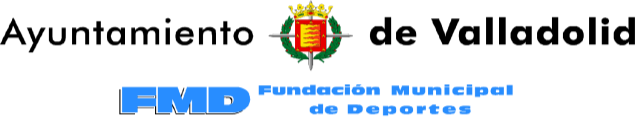 CLUB DE OCIO Y TIEMPO LIBRE Y SIEMPRE ACTIVOSMEDIDAS HIGIENICASEn la entrada de cada instalación se han colocado varios dispensadores con gel desinfectante.El uso de mascarilla será opcional en los espacios comunes (pasillos, aseos, vestuarios…etc.).Las taquillas se podrán utilizar durante el tiempo en el que se realice la actividad.Se recomienda la limpieza, por parte del usuario, del material utilizado, al finalizar la actividad deportiva.Se podrá hacer uso de aseos y vestuarios.Se recomienda el uso de zapatillas deportivas con suela limpia, que no hayan sido utilizadas en la calle.Es recomendable el uso de toalla durante el desarrollo de la actividad.La Fundación Municipal de Deportes se reserva la facultad de suspender, modificar o establecer restricciones en los programas deportivos, en función de las instrucciones y órdenes que dicten las autoridades sanitarias, como consecuencia de la evolución epidemiológica del Covid-19.